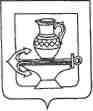 СОВЕТ ДЕПУТАТОВ СЕЛЬСКОГО ПОСЕЛЕНИЯ КУЗЬМИНО-ОТВЕРЖСКИЙ СЕЛЬСОВЕТЛИПЕЦКОГО МУНИЦИПАЛЬНОГО РАЙОНА ЛИПЕЦКОЙ ОБЛАСТИ РОССИЙСКОЙ ФЕДЕРАЦИИДвадцать шестая сессия шестого созываРЕШЕНИЕ01 декабря 2021 года								                № 80О внесении изменений в Положение «Об оплате труда и материальном стимулировании работников муниципальных учреждений сельского поселения Кузьмино-Отвержский сельсовет Липецкого муниципального района Российской Федерации», утвержденное решением Совета депутатов сельского поселения Кузьмино-Отвержский сельсовет Липецкого муниципального района от 16.01.2019 № 382Рассмотрев представленные главой администрации сельского поселения изменения в Положение «Об оплате труда и материальном стимулировании работников муниципальных учреждений сельского поселения Кузьмино-Отвержский сельсовет Липецкого муниципального района Российской Федерации», утвержденное решением Совета депутатов сельского поселения Кузьмино-Отвержский сельсовет Липецкого муниципального района от 16.01.2019 № 382 (с изменениями от 23.04.2021 № 48, от 23.09.2021 № 60), руководствуясь Уставом администрации сельского поселения Кузьмино-Отвержский сельсовет Липецкого муниципального района Липецкой области Российской Федерации, Совет депутатов сельского поселения Кузьмино-Отвержский сельсовет Липецкого муниципального районаРЕШИЛ:1.Внести изменения в Положение «Об оплате труда и материальном стимулировании работников муниципальных учреждений сельского поселения Кузьмино-Отвержский сельсовет Липецкого муниципального района Российской Федерации», утвержденное решением Совета депутатов сельского поселения Кузьмино-Отвержский сельсовет Липецкого муниципального района от 16.01.2019 № 382 согласно приложению.2. Направить изменения в Положение «Об оплате труда и материальном стимулировании работников муниципальных учреждений сельского поселения Кузьмино-Отвержский сельсовет Липецкого муниципального района Российской Федерации», утвержденное решением Совета депутатов сельского поселения Кузьмино-Отвержский сельсовет Липецкого муниципального района Липецкой области Российской Федерации для подписания и обнародования.	3. Настоящее решение вступает в силу с 01 января 2022 года.Председатель Совета депутатов сельского поселенияКузьмино-Отвержский сельсовет                                                           С.Н.ЛапшовПриложениек решению Совета депутатов сельского поселения Кузьмино-Отвержский сельсовет Липецкого муниципального района Липецкой области РФот 01.12.2021 № 80ИЗМЕНЕНИЯв Положение «Об оплате труда работников муниципальных учреждений сельского поселения Кузьмино-Отвержский сельсовет Липецкого муниципального района», утвержденное решением Совета депутатов сельского поселения Кузьмино-Отвержский сельсовет Липецкого муниципального района от 16.01.2019 № 382	Внести в Положение «Об оплате труда работников муниципальных учреждений сельского поселения Кузьмино-Отвержский сельсовет Липецкого муниципального района», утвержденное решением Совета депутатов сельского поселения Кузьмино-Отвержский сельсовет Липецкого муниципального района от 16.01.2019 № 382 (с изменениями от 23.04.2021 № 48, от 23.09.2021 № 60), следующие изменения:	1. Таблицу 1 «Должностные оклады, ставки заработной платы руководителей, специалистов и служащих муниципальных учреждений образования» Приложения № 1 к Положению «Об оплате труда и материальном стимулировании работников муниципальных учреждений сельского поселения Кузьмино-Отвержский сельсовет Липецкого муниципального района Российской Федерации» изложить в новой редакции:Таблица 1Должностные оклады, ставки заработной платы руководителей, специалистов и служащих муниципальных учреждений образования2. Таблицу 2 «Должностные оклады руководителей, специалистов и служащих муниципальных учреждений культуры и искусства» Приложения             № 1 к Положению «Об оплате труда и материальном стимулировании работников муниципальных учреждений сельского поселения Кузьмино-Отвержский сельсовет Липецкого муниципального района Российской Федерации» изложить в новой редакции:Таблица 2Должностные оклады руководителей, специалистов и служащихмуниципальных учреждений культуры и искусстваN п/пНаименование должностиДолжностной оклад (руб.)12 квалификационный уровень2 квалификационный уровень2Педагог-организатор, социальный педагог; тренер-преподаватель; концертмейстер, инструктор-методист8500№п/пНаименование должностиНаименование должностиНаименование должностиНаименование должностиНаименование должностиДолжностной оклад (руб.)Должностной оклад (руб.)1Профессиональная квалификационная группа"Должности работников культуры, искусства и кинематографии среднего звена"Профессиональная квалификационная группа"Должности работников культуры, искусства и кинематографии среднего звена"Профессиональная квалификационная группа"Должности работников культуры, искусства и кинематографии среднего звена"Профессиональная квалификационная группа"Должности работников культуры, искусства и кинематографии среднего звена"Профессиональная квалификационная группа"Должности работников культуры, искусства и кинематографии среднего звена"Профессиональная квалификационная группа"Должности работников культуры, искусства и кинематографии среднего звена"Профессиональная квалификационная группа"Должности работников культуры, искусства и кинематографии среднего звена"2Руководитель кружка, любительского объединения, клуба по интересамРуководитель кружка, любительского объединения, клуба по интересамРуководитель кружка, любительского объединения, клуба по интересамРуководитель кружка, любительского объединения, клуба по интересамРуководитель кружка, любительского объединения, клуба по интересам605060503Руководитель кружка, любительского объединения, клуба по интересам, которым присвоена вторая внутридолжностная категорияРуководитель кружка, любительского объединения, клуба по интересам, которым присвоена вторая внутридолжностная категорияРуководитель кружка, любительского объединения, клуба по интересам, которым присвоена вторая внутридолжностная категорияРуководитель кружка, любительского объединения, клуба по интересам, которым присвоена вторая внутридолжностная категорияРуководитель кружка, любительского объединения, клуба по интересам, которым присвоена вторая внутридолжностная категория617061704Руководитель кружка, любительского объединения, клуба по интересам, которым присвоена первая внутридолжностная категорияРуководитель кружка, любительского объединения, клуба по интересам, которым присвоена первая внутридолжностная категорияРуководитель кружка, любительского объединения, клуба по интересам, которым присвоена первая внутридолжностная категорияРуководитель кружка, любительского объединения, клуба по интересам, которым присвоена первая внутридолжностная категорияРуководитель кружка, любительского объединения, клуба по интересам, которым присвоена первая внутридолжностная категория627062705КульторганизаторКульторганизаторКульторганизаторКульторганизаторКульторганизатор605060506Профессиональная квалификационная группа"Должности руководящего состава учреждений культуры, искусства и кинематографии"Профессиональная квалификационная группа"Должности руководящего состава учреждений культуры, искусства и кинематографии"Профессиональная квалификационная группа"Должности руководящего состава учреждений культуры, искусства и кинематографии"Профессиональная квалификационная группа"Должности руководящего состава учреждений культуры, искусства и кинематографии"Профессиональная квалификационная группа"Должности руководящего состава учреждений культуры, искусства и кинематографии"Профессиональная квалификационная группа"Должности руководящего состава учреждений культуры, искусства и кинематографии"Профессиональная квалификационная группа"Должности руководящего состава учреждений культуры, искусства и кинематографии"7Художественный персонал театра, концертной организации, музыкального и танцевального коллективаХудожественный персонал театра, концертной организации, музыкального и танцевального коллективаХудожественный персонал театра, концертной организации, музыкального и танцевального коллективаХудожественный персонал театра, концертной организации, музыкального и танцевального коллективаХудожественный персонал театра, концертной организации, музыкального и танцевального коллективаХудожественный персонал театра, концертной организации, музыкального и танцевального коллективаХудожественный персонал театра, концертной организации, музыкального и танцевального коллектива8Хормейстер, которым присвоена вторая внутридолжностная категорияХормейстер, которым присвоена вторая внутридолжностная категорияХормейстер, которым присвоена вторая внутридолжностная категорияХормейстер, которым присвоена вторая внутридолжностная категорияХормейстер, которым присвоена вторая внутридолжностная категория801080109Хормейстер, которым присвоена первая внутридолжностная категорияХормейстер, которым присвоена первая внутридолжностная категорияХормейстер, которым присвоена первая внутридолжностная категорияХормейстер, которым присвоена первая внутридолжностная категорияХормейстер, которым присвоена первая внутридолжностная категория9500950010Главные:, хормейстер, Главные:, хормейстер, Главные:, хормейстер, Главные:, хормейстер, Главные:, хормейстер, 137101371011Должности, не отнесенные к профессиональным квалификационным группам должностей работников культур, искусства и кинематографииДолжности, не отнесенные к профессиональным квалификационным группам должностей работников культур, искусства и кинематографииДолжности, не отнесенные к профессиональным квалификационным группам должностей работников культур, искусства и кинематографииДолжности, не отнесенные к профессиональным квалификационным группам должностей работников культур, искусства и кинематографииДолжности, не отнесенные к профессиональным квалификационным группам должностей работников культур, искусства и кинематографииДолжности, не отнесенные к профессиональным квалификационным группам должностей работников культур, искусства и кинематографииДолжности, не отнесенные к профессиональным квалификационным группам должностей работников культур, искусства и кинематографии12Должности руководителей учрежденийДолжности руководителей учрежденийДолжности руководителей учрежденийДолжности руководителей учрежденийДолжности руководителей учрежденийДолжности руководителей учрежденийДолжности руководителей учреждений13Наименование должностиДолжностной оклад, установленный в зависимости от группы по оплате труда руководителей (руб.)Должностной оклад, установленный в зависимости от группы по оплате труда руководителей (руб.)Должностной оклад, установленный в зависимости от группы по оплате труда руководителей (руб.)Должностной оклад, установленный в зависимости от группы по оплате труда руководителей (руб.)Должностной оклад, установленный в зависимости от группы по оплате труда руководителей (руб.)Должностной оклад, установленный в зависимости от группы по оплате труда руководителей (руб.)13Наименование должностиIIIIIIIIIIIIV14Художественный руководитель центра культуры и досуга13970129901299012050120501121015Должности руководителей учрежденийДолжности руководителей учрежденийДолжности руководителей учрежденийДолжности руководителей учрежденийДолжности руководителей учрежденийДолжности руководителей учрежденийДолжности руководителей учреждений16Наименование должностиДолжностной оклад, установленный в зависимости от группы по оплате труда руководителей (руб.)Должностной оклад, установленный в зависимости от группы по оплате труда руководителей (руб.)Должностной оклад, установленный в зависимости от группы по оплате труда руководителей (руб.)Должностной оклад, установленный в зависимости от группы по оплате труда руководителей (руб.)Должностной оклад, установленный в зависимости от группы по оплате труда руководителей (руб.)Должностной оклад, установленный в зависимости от группы по оплате труда руководителей (руб.)16Наименование должностиIIIIIIIIIII17Директор учреждения: центра культуры и досуга, кинематографии, сохранения культурного наследия, культурно-развивающего центра193501935015310153101531014210